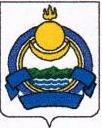 АДМИНИСТРАЦИЯ МУНИЦИПАЛЬНОГО ОБРАЗОВАНИЯ «СОСНОВО - ОЗЕРСКОЕ»ПОСТАНОВЛЕНИЕ         		30 июня 2021 г.                                                                            № 31О месте проведения ярмарокВ соответствии с Федеральным законом от 28.12.2009 N 381-ФЗ "Об основах государственного регулирования торговой деятельности в Российской Федерации", руководствуясь Уставом муниципального образования "Сосново-Озерское" постановляет:1. Определить:  место проведения сельскохозяйственной и специализированной ярмарки в селе Сосново-Озерское - площадь перед зданием администрации муниципального образования "Сосново-Озерское", расположенной по адресу Республика Бурятия, Еравнинский район, с. Сосново-Озерское, ул. Первомайская, 129. 2. Настоящее постановление вступает в силу с момента его обнародования. 3. Контроль за исполнением настоящего постановления возложить на заместителя руководителя администрации муниципального образования «Сосново-Озерское» Бадмаева С.Б.Глава МО «Сосново - Озерское»                                Э.Б. Дондоков